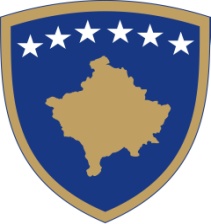 Republika e KosovësRepublika Kosova - Republic of KosovoQeveria - Vlada - GovernmentZyra e Kryeministrit - Ured Premijera - Office of the Prime Minister Sekretari i Përgjitshëm-Generalni  Sekretar- Secretary GeneralDatë: 28.09.2021                                     N J O F T I M Për Anulimin e Konkursit Anulohet konkursi  i  publikuar në Web faqen e  Zyrës së Kryeministrit dhe në gazetën ditore Epoka e Re, me datën 15 korrik 2020  deri me datën 15 gusht 2020 për Drejtorë të Bordeve të  Ndërmarrjeve Publike Qendrore të:     NPH Ibër Lepenc Sh.A;     Kompania Rajonale e Ujësjellësit Prishtina Sh.A, Prishtinë;   Kompania Rajonale e Ujësjellësit  Radoniqi  Sh.A, Gjakovë;   Kompania Rajonale e Ujësjellësit Mitrovicë  Sh.A, Mitrovicë. Për çdo  informacion  mund të kontaktoni në tel. me nr. 038-200 14 400.